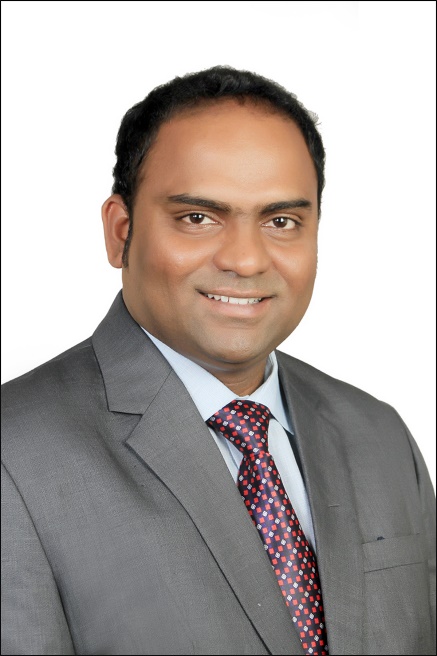 Dr. ARVIND. U. D.H. No. 8 – 3 – 231/64/A/1/1, Sri Krishna Nagar, Yousufguda,Hyderabad, Telangana State. 500045,  Tel: +91-9440617783,                                     E mail: dr.arvind.ud@gmail.comPersonal vitae: Date of Birth	: 25th June, 1985Languages Known	: Telugu, English & Hindi. Marital Status        : Married    Executive Member: TAOMSI for the years: 2015 – 18 consecutively for 3 years.General Secretary: Telangana State Dental Surgeons Forum from 2014 to 2017.CEO: Dr. Arvind’s Dental & Maxillofacial Clinic, Hyderabad.          Total Experience: 8 years 6 months (till December, 2020)
Professional Qualifications:2019 February to till date: Reader in the Department of Oral & Maxillofacial          Surgery, HKE S. Nijalingappa Institute of Dental Sciences, Gulbarga. 2016 – March 13th 2018: Reader in the Department of Oral & Maxillofacial Surgery,                          Panineeya Mahavidyalaya Institute of Dental Sciences, Hyderabad.   2012 - 16: Worked as Senior Lecturer in the Department of Oral &                 Maxillofacial Surgery, Panineeya Mahavidyalaya Institute of Dental                       Sciences, Hyderabad.2012: Worked in Basavatarakam Indo-American Cancer Hospital &                Research Centre (as Registrar)2012: MDS in Oral & Maxillofacial Surgery. Panineeya Mahavidyalaya Institute of Dental Sciences, Hyderabad,Andhra Pradesh, Dr. NTR University of Health Sciences.2008: BDS from SVS Institute of Dental Sciences, Mahabubnagar, Andhra  Pradesh, Dr. NTR University of Health Sciences.Profile: Highly professional, dynamic and skilled Oral & Maxillofacial Surgeon with extensive knowledge of dental care and treatments. Seeks a position as Specialist to utilize my exceptional skills and knowledge in a renowned dental care organization.Professional strengths:Knowledge and experience in both Minor & Major Oral SurgeriesSpecialized and able to perform Dental Implant surgeries including GBR.Specialized in Sinus Lift, Ridge Splitting and Bone augmentation surgeries associated with Dental Implants.  Specialised in Lasers in Dentistry.Ability to manage medically compromised patients.Trained in Basic and Advanced life support organised by AHA & CTLSPapers / posters presented:Poster presentations – 2“Recurrent Ameloblastoma?” In National OOO Symposium, Bangalore 2010.“Aggressive form of Cherubism” in 35th Annual Conference of AOMSI, Coimbatore 2010.Paper Presentations – 4“ABG a Dilemma Everywhere” in CDE Programme in Kamineni Institute of Dental Sciences, Narketpally 2010.“Frontal Sinus Fracture: A Case Report” in 15th Midterm Conference & 2nd Postgraduate Convention by AOMSI, Kanyakumari 2011.“Bone Reformation” in 1st AOMSI Telangana State Annual Conference, Hyderabad, 2015.  “Bone Grafts and GBR” in Asian Congress of Oral Implantology, Hyderabad, 2018, 17th & 18th February 2018.Guest Lectures - 12“Bone Reformation in Implants” in Genesis Implant Academy National Symposium, Kerala, 12th & 13th August 2017.“Bone Reformation, Bone Grafts & Bone Substitutes in Implantology” in Implant Genesis Nationwide Symposium, 13th April, 2018 at GRT Hotel, Chennai.“Bone Reformation, Bone Grafts & Bone Substitutes in Implantology” in Implant Genesis Nationwide Symposium, 14th April, 2018 at Hotel Lalit, Delhi.“Bone Grafts in Implantology” in ACOI conference, 17th & 18th February, 2018 at Hotel Manohar, Hyderabad.“Bone Reformation in Implants” in 4th AOMSI Telangana State Chapter conference on 14th & 15th July, 2018 at KIMS Hospital, Hyderabad.“Basic Implantology with Live Surgery” on 11th August, 2018 at CK Birla Hospital, Jaipur. Preconference Programme on “Basic Implantology” at 35th Odisha State IDA Conference, Hitec Dental College Bhubaneswar on 7th December, 2018.“Bone Reformation” Guest Lecture Presented at the 35th Odisha State IDA Conference Puri on 8th December, 2018.“Basic Implantology with Live Surgery” on 12th January, 2019 at KIMS Deemed University School of Dental Sciences, Karad, Maharashtra.  Moderated the Session “Complications in Dental Implantology” on 27th July, 2019 in 12th Annual AOMSI Conference AP – State Chapter at Sibar Institute of Dental Sciences, Guntur, Andhra Pradesh.“Basic Implantology” on 25th August, 2019 at IDA CDE programme in Shija Hospital, Imphal, Manipur.Keynote Lecture on “Bone Formation” at 26th National Conference of the Indian Society of Oral Implantologists at the Hotel Renaissance, Powai, Mumbai, India held on 31st August, 2019.“All on Four or Six & Use of Multiunit” Lecture with Live Surgical Demonstration on 9th & 10th December, 2020 at Dr. KLR’s Lenora Institute of Dental Sciences, Rajahmundry, Andhra Pradesh. Dissertation:Thesis titled - “Comparitive Study of 3 – Dimensional Titanium Miniplates with Single Superior Border Plating of Mandibular Angle Fractures”Library Dissertation titled – “Approaches to Facial Skeleton” Publications: 7Class I – Publications – 5 (Pubmed) (Category – I)Class III – Publications – 2 (Category – III)Total Points: 50 pointsHyperparathyroidism – Jaw Tumor: A Case Report, Annals and Essences of Dentistry: Vol. 2, Issue 3, July - Sept 2010, Pg: 112 – 115.Parotid Duct Repair: A Case Report: Journal of Oral Research & Review: Vol. 4, Issue 1, Feb 2012, Pg: 50 – 54.Platelet Rich Fibrin: A Biological Revolution: Journal of Research & Advancements in Dentistry: Vol. 2, Issue 3s, September 2013, Pg: 115 –121.  Aggressive extranodal peripheral T-cell non-Hodgkin’s lymphoma: A rare case report and review: Journal of Oral & Maxillofacial Pathology: Vol. 18, Issue 1, January - April 2014, Pg: 80 – 83. Prevalence of precancerous lesions and conditions in Telangana region, Andhra Pradesh, India: Journal of Indian Association of Public Health Dentistry: Vol. 12, Issue 1, January – March 2014, Pg: 23 – 27.  Dentigerous cyst associated with mandibular second molar – a rare presentation and review of literature: International Journal of Recent Scientific Research: Vol. 7, Issue, 6, pp. 12020 – 12023, June 2016.Calcifying odontogenic cyst of mandible: A case report: International Journal of Case Reports and Images: Vol. 7 No. 7, July 2016, Pg: 542 – 545. Post Graduate External Examiner – Department of Oral & Maxillofacial Surgery – Meghana Institute of Dental Sciences, Nizamabad, Telangana in 2020, Appointed by Dr. KNR University of Health Sciences, Telangana. Under Graduate External Examiner – Department of Oral & Maxillofacial Surgery – Meghana Institute of Dental Sciences, Nizamabad, Telangana in 2020, Appointed by Dr. KNR University of Health Sciences, Telangana. CDE Programs/ Conferences/ Work Shops attended:CDE Programmes   –   16CONFERENCES    –     23WORKSHOPS        –     10  Extracurricular Activities: Cricket, Travelling, Riding.Sl. NoDateParticulars131/07/09  01/08/09Orthognathic Surgery: Mahaboobnagar230/12/09Current Trends in Correction of Class II Malocclusion: PMVIDS320/12/10Surgical correction of cleft deformities & management of Premaxilla in bilateral clefts: Kamineni Institute of Dental Sciences405/03/1106/03/115th CME Programme of AOMSI – AP Chapter on Management of Salivary Gland Tumours: Mamatha Dental College517/03/11Medical Emergencies, Basic Life Support, Emergency skill development for Dental Surgeons: PMVIDS623/06/11Dolphin Imaging & Management Software: PMVIDS706/08/11Journal Club Presentation: Critical Evaluation and Briefing 829/08/10Future Dental Professionals Programme: PMVIDS908/10/11Dr. NTRUHS Zonal CDE: Organized by Mamatha Dental College1019/10/11Oral Cancer – An Update: PMVIDS1103/12/11Dr. NTRUHS Zonal CDE: Organized by Kamineni Institute of Dental Sciences1225/02/12Dr. NTRUHS Zonal CDE: Organized by Panineeya Mahavidyalaya Institute of Dental Sciences1313/07/14Latest Advances in Laser Dentistry1416/12/17Dentium 1 Day Advance Seminar on GBR1512/02/18CDE Programme on TMJ Arthrocentesis & Condylar Hyperplasia – by Prof. Dr Dorrit Nitzan, PMVIDS1603/03/18Dentium 1 Day Seminar on VFRSl. NoDateParticulars125/06/0926/06/09National OOO Symposium 2009: Hyderabad230/10/0931/10/0901/11/09Indian Dental Association: 30th A. P. State Dental Conference325/11/0926/11/0927/11/0928/11/09Association of Oral & Maxillofacial Surgeons of India in Accord with British Association of Oral & Maxillofacial Surgeons409/07/1010/07/10National OOO Symposium 2010: Bangalore501/12/1002/12/1003/12/1004/12/1035th Annual Conference of the Association of Oral & Maxillofacial Surgeons of India:Coimbatore607/01/1108/01/1109/01/11All India Dental Students Conference: IDA: Vijayawada717/6/1118/6/1119/6/1115th Midterm Conference AOMSI and 2nd PG convention, Kanyakumari824/02/1225/02/1226/02/1215th Annual National Conference of International Trauma Care, ITC – Hyderabad912/10/1213/10/1214/10/12Student Conference IDA, Bhimavaram1030/11/1201/12/1237th National Conference AOMSI, Hyderabad1113/12/1414/12/141st Telangana State IDA, Warangal1222/08/1523/08/151st Telangana AOMSI Conference, Hyderabad1320/08/1621/08/162nd Telangana AOMSI Conference, Nizamabad1412/08/1713/08/17Genesis Implant Academy National Symposium, Kerala1501/09/1702/09/1703/09/173rd Telangana AOMSI conference, Vikarabad1617/02/1818/02/18Asian Congress of Oral Implantologists, Hyderabad1714/07/1815/07/184th AOMSI Telangana State Chapter Conference, KIMS Hospital, Hyderabad1827/09/1828/09/1829/09/1830/09/18ISOI Conference, Jaipur 2018Attended Preconference Workshop on “Nerve Transposition” by Prof. Dr. Mazen Tamimi1907/12/1808/12/1835th Odisha State IDA Conference, Puri2013/03/1914/03/1915/03/1916/03/19International Dental Show, Cologne, Germany2105/07/1906/07/195th Annual Conference of AOMSI Telangana State Chapter, at MNR AHER Campus, Sangareddy 2226/07/1927/07/1912th Annual AOMSI Conference AP – State Chapter, Sibar Institute of Dental Sciences, Guntur2330/08/1931/08/1901/09/1926th Annual Conference of Indian Society of Oral Implantologists ISOI, Hotel Renaissance, Mumbai. Sl. NoDateParticulars120/03/1021/03/10Rhino 2010: Live Surgical Workshop on Rhinoplasty: Sibar Dental College: Guntur224/07/1025/07/10Head & Neck Onco 2010: Live Surgical Workshop on Head & Neck Onco: NRI Medical College: Vijayawada319/12.10Radiation Therapy Symposium & Workshop on Head & Neck & Oral Cancer: Apollo Hospitals, Hyderabad 423/01/11Live Surgical Workshop on Oral Cancer: IACH & RI, Hyderabad 518/02/1119/02/11Live Surgical Demo Workshop on Orthognathic Surgery: at I.T.S Centre for Dental Studies & Research, Muradnagar, Ghaziabad  625/02/1126/02/1127/02/11Cancer CI – 2011, Head & Neck, Breast, Gyn Workshop: by Apollo Hospitals at Taj Krishna, Hyderabad701/11/11Basic Life Support for Health Care Providers: GVK EMRI: Kompally822/02/1223/02/12Comprehensive Trauma Life Support: Gandhi Medical College & GVK EMRI9 04/04/1505/04/15Laser Workshop by AAIDLasers in Dentistry Certification Program 1027/09/18Preconference Workshop on “Nerve Transposition” by Prof. Dr. Mazen Tamimi in ISOI Conference, Jaipur